August 25, 2014Addendum 1 - ClarificationsRFQ for Bulk Tank Liquid Nitrogen for Chemistry    Dated: August 19, 2014Since the time of the release of the Request for Quotation (RFQ) for Bulk Tank Liquid Nitrogen for Chemistry purchase   for the Chemistry Department, questions regarding the specifications have been submitted.  Those questions and the University response appear below.Question 1    Re. PEAK FLOW:  (to properly size the vaporizer)  Is the 40,000 scf/day maximum used over an 8 hour period, 16 hour period or some other timeline? Answer:   From the data  collected it appears the flow rate varies through the day. The nitrogen gas is used 24/7. Max. flow rate is about 30   cu.ft. /min and min. is about 18 ft. Question 2:    Re. APPLICATION:  do you also need a Liquid line (for Liquid Nitrogen delivery into the building), or is your application 100% gas? Answer:  No we do not need liquid into the building but we will want the ability to fill customer owned Dewars if necessary.Question 3: Re. PAD:  do you have limitations on the amount of property/land for a potential NEW PAD/SITE?Answer:   Yes there are limitations on pad / site that should be addressed by the vendor before they bid.   As a reminder, email your responses to Robin Watkins, at ag5343@wayne.edu (copy to Kenneth Doherty, Email:  ken-doherty@wayne.edu)).  Remember, your bids must be in the format provided and be received in the Procurement & Strategic Sourcing by August 29, 2014 by 4:00 p.m.All questions concerning this project must be emailed to: Robin Watkins, Procurement & Strategic Sourcing at ag5343@wayne.edu (copy to Kenneth Doherty, Email:  ken-doherty@wayne.edu) by 12:00 p.m., August 22, 2014.  Do not contact the Chemistry Department, or other University Units, directly as this may result in disqualification of your quotation.Thank youRobin Watkins, Buyer, Purchasing				313-577-3739CC:	Gregory Kish, Participant list.                  Division of Finance and Business OperationsProcurement & Strategic Sourcing  (313) 577-3734 FAX (313) 577-3747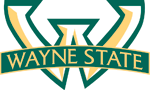 